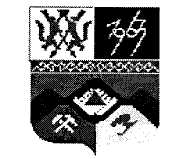 КЕМЕРОВСКАЯ ОБЛАСТЬТАШТАГОЛЬСКИЙ МУНИЦИПАЛЬНЫЙ РАЙОНАДМИНИСТРАЦИЯ ТАШТАГОЛЬСКОГО МУНИЦИПАЛЬНОГО РАЙОНАПОСТАНОВЛЕНИЕот «17» мая  2017г.№ 355-пО внесении изменений в муниципальную программу «Социальная поддержка населения» на 2017-2019 годы, утвержденную постановлением администрации Таштагольского муниципального района от 30.09.2016г. №709-п 1. Внести в муниципальную программу «Социальная поддержка населения» (далее Программа), утвержденную постановлением администрации Таштагольского муниципального района от 30.09.2016г. № 709-п следующие изменения:1.1. «Объемы  и       источники      финансирования муниципальной программы  в целом и с разбивкой по годам ее реализации » изложить в следующей редакции:«1.2. Раздела 7 «Мероприятия» изложить в следующей редакции: 7. Программные мероприятия»2. Настоящее постановление опубликовать в газете «Красная Шория» и разместить на официальном сайте администрации Таштагольского муниципального района. 3. Контроль за исполнением постановления возложить на заместителя Главы Таштагольского муниципального района Рябченко Л.Н.4. Настоящее постановление вступает в силу с момента официального опубликования.Глава Таштагольского муниципального района                     			                                 В.Н. Макута                                                                                                     Главе Таштагольского                                                                                                      муниципального района                                                                                                  В.Н. МакутаПояснительная запискак постановлению администрации Таштагольского муниципального района «О внесении изменений в муниципальную программу«Социальная поддержка населения» на 2017-2019 годы, утвержденную постановлением администрации Таштагольского муниципального районаот 30.09.2016г. № 709-п «Об утверждении муниципальной программы «Социальная поддержка населения» на 2017-2019 годы»Необходимо внести изменения в муниципальную программу «Социальная поддержка населения» на 2017-2019 годы, утвержденную постановлением администрации Таштагольского муниципального района от 30.09.2016г. № 709-п в связи с увеличением ассигнований на  2017год на один  млн. рублей:- подпрограмма «Социальная поддержка Совета ветеранов войны и труда» увеличена  на  200,0 тысяч  рублей;- пункт 1 мероприятий программы «Социальная поддержка Почетных граждан района» раздела 7   «Мероприятия» увеличен на 220,0 тысяч рублей;- пункт 2 мероприятий программы «Социальная поддержка членов семей граждан, подвергшихся воздействию радиации (льгота за коммунальные услуги в размере 50%)» раздела 7 «Мероприятия» уменьшен на 15,0 тысяч рублей; - пункт 3 мероприятий программы «Социальная поддержка граждан  по оказанию адресной  материальной помощи» раздела 7 «Мероприятия»  увеличен на 100,0 тысяч рублей;- пункт 4 мероприятий программы «Социальная поддержка ветеранов боевых действий (льгота на коммунальные услуги (электроэнергия) в размере 50 %)» раздела 7 «Мероприятия» увеличен на 35,0 тысячи рублей;      -  пункт 12 мероприятий программы «Платные услуги (развитие ЦСО(70%зарплата соц. работников, 30% содержание))» раздела 7 «Мероприятия» увеличен на 430,0 тысяч  рублей;Начальник УСЗН  администрацииТаштагольского муниципального района                                             В.В. МецкерОбъемы и       
источники      
финансирования 
муниципальной программы  в целом и с разбивкой по годам ее реализации      Всего средств из местного бюджета на реализацию Программы – 12493 тыс. рублей, в том числе по годам:2017 год     -    8000 тыс. руб.2018 год     -    2493 тыс. руб.2019 год     -    2000 тыс. руб.Наименование подпрограммы, мероприятия; источники финансированияНаименование подпрограммы, мероприятия; источники финансированияВсего20172018201912345 Подпрограмма «Обеспечение инвалидам равных с другими гражданами возможностей участия во всех сферах общественной жизни»433146144143Местный бюджет433146144143Мероприятия:1. Организация услуг проката  технических средств реабилитации на базе Таштагольского ЦСОГПВиИ 105322. Проведение различных мероприятий в том числе:4231411411412.1.Таштагольская городская общественная организация защиты и помощи детям – инвалидам «ПЛАНЕТА ДОБРА»;541818182.2.Таштагольская городская общественная организация Всероссийского общества инвалидов.369123123123Подпрограмма «Социальная поддержка Совета ветеранов войны и труда»745,1574,110863Местный бюджет745,1574,110863Мероприятия:1. Социальная поддержка Совета ветеранов войны и труда в том числе:745,1574,1108631.1.Оказание адресной помощи ветеранам Великой Отечественной войны ко Дню празднования 70-ой годовщины Победы в Великой Отечественной войне 1941-1945гг.544095Мероприятия программы:11314,907279,922411794Местный бюджет11314,97279,9224117941.Социальная поддержка Почетных граждан района2387,171325,47556,75052.Социальная поддержка членов семей граждан, подвергшихся воздействию радиации (льгота за коммунальные услуги в размере 50%)103,5366,5323143.Социальная поддержка граждан  по оказанию адресной  материальной помощи в.т.ч.:1510,51067,52821613.1.  Приобретение траурных венков, живых цветов участникам ВОВ и гражданам города.37,5304,534. Социальная поддержка ветеранов боевых действий (льгота на коммунальные услуги (электроэнергия) в размере 50 %)198,3160,324145. Проведение различных мероприятий в т.ч.:1389,71005,72431415.1.Организацию погрузки, доставки, складирования, хранения благотворительного угля для малоимущих семей;9126001971155.2. организацию доставки, овощных наборов для малоимущих семей.15410034205.3. Прочие мероприятия 323,7305,71266. Оздоровление детей в течение года (доставка в оздоровительные лагеря в пределах области и другие регионы)4430957. Оказание лечебно-профилактических услуг  (оздоровление пожилого населения в лечебно-оздоровительном центре)1339027168. «Военно-патриотический клуб «Рассвет» при СРЦ ул. Поспелова, 7 (Заработная плата, коммунальные услуги, услуги связи, содержание, оснащение, проведение текущего ремонта  помещения)1287,8523,2382,3382,39. Маневренные квартиры» для взрослых при ЦСОН (оснащение, проведение текущего ремонта в течение года, приобретение расходных материалов)35247410. Поддержка ТГОО ВОИ в оплате коммунальных услуг занимаемого  помещения и  текущий ремонт помещения  (ул. Ленина, 82)28696939711.Социальная поддержка лиц, замещавших выборные муниципальные должности  и муниципальные должности муниципальной службы в муниципальном образовании «Таштагольский район» (ежемесячная доплата к трудовой пенсии по старости (инвалидности)  1248,7625297326,712. Платные услуги (развитие ЦСО(70%зарплата соц. работников, 30% содержание))2647,22236,228812313.Содержание помещений находящихся в муниципальной собственности443095Итого по программе:12493800024932000Местный бюджет12493800024932000